Publicado en Madrid el 27/11/2017 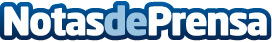 La cultura de la bicicleta se extiende y consolida en EspañaEl sector de la bicicleta ha experimentado una tendencia al alza durante los últimos años. El tipo de usuario de este transporte no tiene un perfil claro, sino que se corresponde con todos los segmentos de la poblaciónDatos de contacto:Sara ÁvilaNota de prensa publicada en: https://www.notasdeprensa.es/la-cultura-de-la-bicicleta-se-extiende-y Categorias: Ciclismo Movilidad y Transporte http://www.notasdeprensa.es